Samenspel Zuid-Holland OostInformatie boek 2024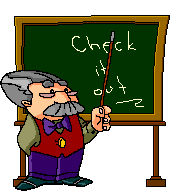 Hardinxveld-G`Dam                      Streefkerk                                         Oudewater      WoerdenINFO SAMENSPEL ZUID – HOLLAND OOST SEIZOEN 2024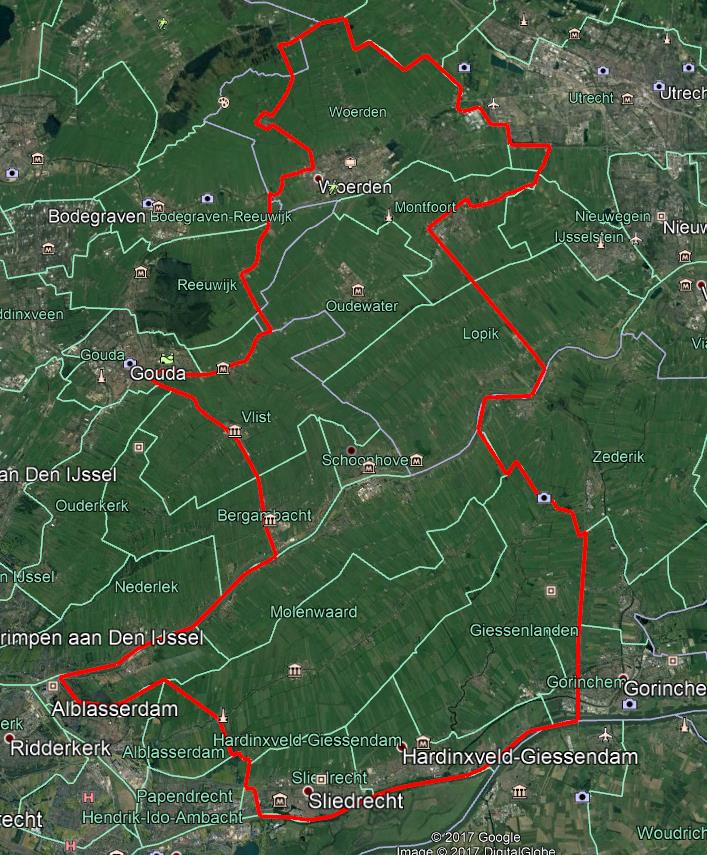 Beste sportvrienden en vriendinnenHet jaar 2023 heeft nogmaals aangetoond dat ons Samenspel met de aangesloten verenigingen nog steeds een bestaansrecht heeft. We zullen ons blijven verzetten tegen een opdeling van ons samenspel.Zolang de leden willen dat we op deze wijze doorgaan zullen we dat ook doen.Als bestuur zullen wij ons best blijven doen om u als verenigingen te vertegenwoordigen bij de Afdeling.5. Heeft u vragen of problemen als vereniging neem dan contact met ons op.Voor het overige willen wij u nogmaals wijzen op uw verantwoordelijkheid als vereniging om activiteiten van ons Samenspel te promoten bij de leden.In dit blad treft u achtergrondinformatie aan voor het seizoen 2024Wij wensen u als bestuur van Samenspel Zuid – Holland Oost een sportief en geslaagd seizoen 2024 toeBESTUURHet bestuur heeft de hierna volgende samenstelling en taakverdeling:Voorzitter:			W Groen  				Waardsedijk 197				3425 TE Snelrewaard				Tel 0348-564939		e-mail w_groen@hetnet.nlSecretaris:			P Satink				Ruige Weide 7				3421 TH Oudewater				Tel 0348-562775		e-mail paul.satink@planet.nlPenningmeester:		J Strijker				Nieuweweg 115				3371 CL Hardinxveld-G Dam				Tel 06-48270198 		e-mail jans@vervloetenco.nl2E Voorzitter:		H van Zuijlen				Ockhuizenweg 2				3455 RW Haarzuilens				Tel. 030 – 6773285 	e-mail: h.j.vz@ziggo.nl2E Secretaris:		VacatureCommissaris:		J J Eskes				Middenpolderweg 38				2959 LB Streefkerk		Tel. 06-53742180		e-mail: jan.marijke.eskes@kpnmail.nl					Martijn de Kruijf				Bijlander 7				3448 KD Woerden		Tel. 06-46714732		e-mail martijndekruijf1981@gmail.com	Rayons en SecretariatenDe 5 verenigingen zijn ingedeeld in 2 Rayons te weten A en BHierbij een overzicht van hun Secretariaten:Rayon A:1735	P.V. Stormvogels te Hardinxveld – G`Dam.	Secr. Mevr. C Jansen - Broer, Binnendamseweg 44, 3381 GC Giessenburg	Tel 06-44551597				Tel Lokaal 0184 – 6141471763	P.V. De Gevleugelde Bode te Streefkerk.	Secr. Dhr. P van Wijngaarden , Hogedijk 28, 2861 GC  Bergambacht	Tel 06-24214276/ 0182-354550		Tel Lokaal 0184 - 662242Rayon B:P.V. De Zwaluw te Oudewater.Secr. Dhr. Ferry Arreman, J.P.v d Leestraat 5 , 3421HP OudewaterTel  06-10058001                                       Tel Lokaal 0348 – 563943P.V. De Gevleugelde Vrienden te Woerden.Secr. Dhr. P Verburg, Korte Meentweg 5, 3652 LG  Woerdens VerlaatTel 0172-408643P.V. Ons Genoegen te Woerden.Secr. Dhr. Luuk Severs, van der Valk Boumanlaan 23,3446 GE WoerdenTel: 06 12913006                                       Tel Lokaal 0348 – 416564BETALING VAN DE VLUCHTGELDENDE VLUCHTGELDEN BESTAANDE UIT VRACHT EN INLEG PER DUIF VOOR REKENGELD ETC. WORDEN WEKELIJKS DOOR DE PENNINGMEESTER VAN DE AFDELING AFGESCHREVEN VIA AUTOMATISCHE INCASSOPOULESTAAT EN POULENDe poulestaat is niet gewijzigd in vergelijking met die van vorige seizoenenVoor de liefhebbers die elektronisch constateren geldt dat zij de elektronische poulebrief mogen gebruiken.De samenspel kosten zoals rekengeld etc. is in de vrachtprijs opgenomen.Bij het invullen van de ringnummers van de duiven moet erop worden gelet dat ook het jaartal wordt ingevuld.Als dit niet is gebeurd worden eventuele reclames ongegrond verklaard.VLUCHTBESCHEIDEN EN KLOKBESCHEIDENDe inkorf en uitslag bescheiden.Iedere vereniging bewaart zijn eigen inkorf en uitslag bescheiden minimaal 1 jaar.In een per wedvlucht getekende en gesloten enveloppe.Aan de afdeling zal worden door gegeven waar de bescheiden opgeslagen liggen.De vereniging zorgen er voor dat volgens besluit Afdeling van iedere wedvlucht de uitslag op de uitslagen pagina van Afdeling 5 wordt gezet. Programma hiervoor is te Downloaden van de Site Afdeling 5 programma WEBPUB.Besluit van de N.P.O. Ledenraad van November 2023Met ingang van seizoen 2024 mag er niet meer met gummiringen worden gewerktEn kan men dus ook niet meer met de mechanische klokken draaien.De verenigingen voeren ( lezen ) de gegevens van de liefhebbers (ook de liefhebbers die niet gedraaid hebben) en de geconstateerde duiven zelf in en maken daarbij gebruik van het door het rekenbureau ter beschikking gestelde programma.Deze gegevens worden per E-mail aangeleverd bij de Samenspel rekenaar.HET VERZENDEN VAN DE GEGEVENS PER E-MAILAlle verenigingen sturen de vluchtgegevens UDP van zowel inkorven als uitslaan zo spoedig mogelijk na inkorven en uitslaan zelf vanuit het programma WINVER naar de rekenaar.De inkorf UDP moet uiterlijk Vrijdagavond 23.59 uur bij de compuclub binnen zijnAls er geen UDP binnen is voor de lossing komt uw vereniging niet in de uitslag.De uitslag UDP z.s.m.  aanleveren bij compuclub.Zodat de rekenaar zo spoedig mogelijk kan gaan rekenen.Van het rekenbureau krijgt u een mail retour met daarin aangegeven of er eventueel fouten zijn gemaakt. Als u een foutmelding krijgt, corrigeer dan de gegevens via AUTOKON en WINVERen stuur de gegevens nog maals in.Kijk ook of bij alle liefhebbers het vinkje invliegduiven en uitslag samenspel uit staat.Kijk ook goed of alle klokken zijn ingelezen alvorens u ze weer vrij geeft voor de volgende inkorving.Als u onverhoopt handmatig iets moet aanpassen omdat het programma niet goed werkt, of dat per ongeluk voordat een klok is ingelezen de vlucht gewist is, moet u dit altijd melden bij de rekenaar en Afdeling 5 met een cc aan het samenspel.Als er in een andere vereniging wordt in gekorfd voor overnacht fond of dagfond, dan moet de eigen vereniging deze gegevens niet doorsturen.REKENAARDe rekenaar van het Samenspel Zuid – Holland Oost is: COMPUCLUBE-mailadres: Als u de UDP van de uitslag verzendt met Winver gaat dit vanzelf goed.Bij problemen kunt u de UDP zenden aan: compuclub@kabelfoon.nl en met een cc aan info@compuclub.nlDe uitslag dient z.s.m. na het concours bij compuclub aanwezig te zijn.Er zal naar worden gestreefd om elke 14 dagen een tussenstand in de uitslag op te nemen.Indien men reclame heeft op de uitslag dient men dit toe te sturen aan de contactpersoonvan het samenspel. Dit is voor ons samenspel Dhr. Wim Groen 0653476809. Deze zal dan met de rekenaar een en ander beoordelen en bij problemen het bestuur raadplegen.CONCOURSLEIDINGConcoursleider dhr. Martijn de Kruijf 	Tel 06-11489094 De verenigingen worden via de daarvoor aangewezen contactpersonen op de hoogte gesteld over lossingen e.d. Men kan zelf de lossingen volgen op de site van de NPO en op de site vanafdeling 5.INVLIEGDUIVEN	Zie reglement NPO.Op de Afdelings- vergadering is nog maals duidelijk naar voren gebracht dat het Samenspel alleen van de duiven welke in het Samenspel concours staat, de opcenten van€ 0,054 per duif krijgt.Dus hoe meer duiven in concours, des te beter voor de Samenspel kas.Dus zet allen uw duiven gewoon in concours. Dit is ook beter voor Uw club.KAMPIOENSCHAPPENVoor het seizoen 2024 zijn de volgende kampioenschappen vastgesteld met de hieronderVermelde vlucht nummers:Vitesse :	   Vluchtnummers : V15,V16, V17, V18, V22, V24, en V26 Midfond:	   Vluchtnummers : M19, M20, M21, M23, M25, M27 en M29Dagfond:	   Vluchtnummers : E22, E24, E26, E28, E30 en E32Jonge Duiven:  Vluchtnummers: J27, J28, J29, J30, F31, F32, F33, F34, F35, en F36Navluchten:	    Vluchtnummers: N32, N33, N34, N35, en N36Sprint:               Vluchtnummers: VXX en NXXOvernachtfond: Vluchtnummers: A23, A24, A26, A27, A29 en A30Int Fond (ZLU)  Alle ZLU vluchtenT Vluchten :	    T13, T14, T25,T/V27,T/V29, T/V30 en T31T/V vluchten 27,29 en 30 zijn Vitesse 2 vluchten wel uitslag en prijzen geen kampioenschapRAYON5 kampioenen: Vitesse , Midfond, Dagfond, Totaal Oude duiven,  Jonge duiven, Navluchten, Sprint en Generaal, Onaangewezen en Aangewezen5 Kampioenen Overnachtfond onaangewezen en aangewezen3 kampioenen Superfond (Z.L.U.) onaangewezen en aangewezen1 Duifkampioen: Vitesse , Midfond, Dagfond, Totaal Oude duiven,  Jonge duiven, Navluchten   Sprint , Overnachtfond , Superfond (ZLU) en Generaal totaalTOTAAL10 Kampioenen: Vitesse , Midfond, Dagfond, Totaal Oude duiven, Jonge duiven, Navluchten, Sprint en Generaal, Onaangewezen en Aangewezen10 Kampioenen: Overnachtfond Onaangewezen en Aangewezen 5 Kampioenen Superfond (Z.L.U.) onaangewezen en aangewezen1 Keizer Generaal1 Duifkampioen: Vitesse , Midfond, Dagfond, Totaal Oude duiven,    Jonge duiven, Navluchten, Sprint, Overnachtfond, Superfond (ZLU) en Generaal totaal.Alle T vluchten tellen voor geen enkel kampioenschap in het Samenspel, en er zijn dan ook geen gratis prijzen voor deze vluchten. Alle T/V vluchten ( vitesse 2) tellen voor geen enkel kampioenschap in het Samenspel.Dus ook niet meer voor het sprint kampioenschap dit geeft te veel verwarring bijCOMPUCLUBWel wordt er van deze vluchten een uitslag gemaakt voor de gratis prijzen enCompetities zoals W.H.Z.B.Punten telling voor het onaangewezen kampioenschap.De puntentelling is het zgn. verfijnde 1:10 tellingDit houdt in dat de telling per 10 duiven een duif voor de kampioenschap punten gedraaid dient te worden.Bijv.: bij 17 ingekorfde duiven tellen de punten van de eerst geklokte duif voor 100% en van detweede geklokte voor 70% en worden het totaal aantal punten gedeeld door 1,7Voorbeeld 1: 17 duiven mee , 2 prijs duiven1E duif 1000 punten maal 100% = 1000 2E duif 900   punten maal 70%   =   630 ______________________________________________Totaal dus 			            1630 punten : 1,7 = 958Voorbeeld 2: 45 duiven mee 5 prijs duiven1E duif  2000 punten maal 100% = 20002E duif  1500 punten maal 100% = 15003E duif  1000 punten maal 100% = 10004E duif    500 punten maal 100% =  5005E duif    300 punten maal   50% =  150___________________________________Totaal dus                                       5150 : 4,5 = 1144Aangewezen: gemiddelde van 2 van de bovenste 3 conform besluit N.P.O en Afdeling 5Er wordt met 1000 punten gestart conform besluit N.P.O en Afdeling 5Deelname maxima:Er geldt een maximum deelname van :150 oude en 250 Jonge duiven per wedvlucht conform besluit N.P.O.  alle duiven boven het maximum tellen automatisch als invliegduif.Op de navluchten geldt een maximum van 250 duiven conform besluit N.P.O..De uitslag is 1:3.Hiernaast wordt ook het kampioenschap grootmeester gehouden omdat dit moet voorNationale kampioenen en N.P.O.Voor alle vluchten met een Vitesse afstand, tellen de rayonpunten mee voor het generaal oude duiven en generaal totaal zo ook voor het duif kampioenschapDe Overnachtfond vluchten tellen alleen voor het kampioenschap van dat onderdeel en niet voor het generaal kampioenschap. Zie hiervoor het vluchtprogramma .Ook de ZLU vluchten tellen niet mee voor het generaal maar alleen voor dat onderdeel.Vluchten die terugkomen naar een kortere afstand:Om een uitslag te maken/ concours te houden moet het minimaal een vlucht vanuit België zijn.De losplaats Meer is een Nederlandse losplaats.Vitesse , Jonge duiven en NatourVoor de vitesse , Jonge duiven en Natour geldt dat deze gewoon telt voor de betreffende discipline, en indien aangewezen als generaal hier ook voor telt.Midfond.Midfond vluchten die terugkomen naar een losplaats met een Vitesse afstand tellenalleen voor het totaal oud en totaal generaal kampioenschap, met Rayon punten.DagfondDagfond vluchten die terugkomen naar een losplaats met een Vitesse afstand tellen alleen voor het generaal oud en totaal generaal kampioenschap. Met Rayon punten.Dagfond vluchten die terugkomen naar een losplaats met een Midfond afstand tellen alleenvoor het generaal oud en generaal totaal kampioenschap met totaal punten.Vluchten die terugkomen naar Minderhout of Meer tellen voor geen enkel kampioenschap vanSamenspel Zuid – Holland Oost.PRINCIPIELE LIEFHEBBERSPrincipiële liefhebbers behouden (in het geval van zondag vluchten) de eindstand die ze innemen in de stand over de zaterdagvluchten van dit kampioenschap.Een liefhebber geeft echter aan het begin van het seizoen op of hij al dan niet principieel is. Dit moet hij doen bij de vereniging waar hij lid is deze geeft dit door aan de leden -administrateur van de Afdeling, welke dit verwerkt in het leden bestand en door geeft aan de rekenaar.Conform statuten Artikel 2 lid 2 letter c wordt als zondag vlucht aangemerkt de vlucht waarvan de eerst prijswinnende duif binnen Afdeling.5 op zondag wordt geconstateerd. Dit is zowel van toepassing bij teruggekomen vluchten als op de Overnachtfond vluchten. Is het concours niet op zondag gesloten dan worden op de dagen er na geconstateerde duiven evenwel tot de zondag duiven gerekend.VLUCHTPROGRAMMA EN TE WINNEN PRIJZENEr is voor gezorgd, dat ook 2024 een overdaad aan prijzen laat zien. Voorwaarde is wel dat U meedoet aan de concoursen.Het vluchtprogramma is in een aparte bijlage opgenomen.Er zullen weer gratis vleespakketten worden vervlogen op prijs 1 in Algemeen Spel.Op prijs 124 wordt een levensmiddelenpakket vervlogen in het Algemeen spel.Op prijs 250 – 500 en de laatste prijs in het Algemeen spel wordt een verrassingsprijs vervlogen. Voor de Overnachtfond vluchten en de ZLU vluchten, wordt er een vleespakket vervlogen,op prijs 1 in het Algemeen spel, een levensmiddelenpakket op prijs 24 en voor de laatste prijs een verrassingsprijs in het algemeen spel. Voor deze gratis prijzen is de 1E uitslag bindend. Reclames hebben hierop dus geen invloed.Men kan per categorie maar 1 vleespakket en of levensmiddelenpakket en of verrassingsprijs winnen. Indien een liefhebber in een categorie reeds een prijs heeft gewonnen schuift hij door naar de eerst volgende prijs. De laatste prijsschuift op omhoog De categorieën zijn:Sprint: 		Vitesse 1 – Vitesse 2 en de Navluchten.Middenafstand: 	Midfond en Dagfond vluchtenJonge duiven:	Jonge duivenvluchtenOvernachtfond:	Overnachtfond vluchtenZLU:			De Internationale fondvluchtenDeze gratis prijs (zen) dienen op de feestmiddag persoonlijk te worden afgehaald.Bij niet persoonlijk afhalen vervallen de prijzen aan het SamenspelDe prijzen worden niet meer aan iemand meegegeven tenzij vroegtijdig ( 24 uur van te voren) afgemeld bij de voorzitter Dhr. W Groen Tel 06-53476809De niet afgehaalde prijzen gaan in de verloting.NATIONALE INKORFCENTRA.Voor alle nationale vluchten en de sectorale overnachtfond vluchten zijn de verenigingen: 1763 P.V. De gevleugelde Bode uit Streefkerk en 1755 P.V. De Zwaluw uit Oudewater de Nationale inkorfcentra voor ons Samenspel.Er kan bij ons Genoegen in Woerden maar ook bij sommige andere verenigingen ook voor bepaalde programma vluchten nationaal ingekooid worden.Voor de Z.L.U vluchten kunt U terecht bij Ver 1766 De Gevleugelde Vrienden in WoerdenFEEST MIDDAG EN KAMPIOENENHULDIGINGDe kampioenenhuldiging voor het seizoen 2024 hebben wij reeds vastgelegd.Hier worden de kampioenen gehuldigd en alle gratis prijzen uitgereikt.Deze wordt gehouden op:Zaterdagmiddag  23 november 2024.  De locatie is: zaal Mourik in Groot Ammers. Wel gaan we de opzet van de kampioenenhuldiging wijzigen:De gratis prijzen worden niet meer zoals voorheen aan het einde van de middag allemaal ineen keer uitgereikt , maar we zullen dit door heel de middag heen doen. Dus bijvoorbeeld : de levensmiddelen als eerste , daarna de verrassingsprijzen. De vleespakketten bewaren we wel tot het laatst anders staan die heel de middag in de warmte.Dit gaan we doen om meer leden bij de prijsuitreiking te krijgen, want nu is het vaak zo de leden komen rond de tijd van de uitreiking van de gratis prijzen binnen en zijn dan ook gelijk weer weg als ze alles hebben gehad.Wie niet binnen is op het tijdstip dat de betroffen prijzen worden uitgereikt, dan vervallen deze prijzen aan de verloting welke altijd aan het einde van de uitreiking gehouden wordt.Houd deze datum dus vrij!Voor het vliegprogramma zie: de website van de afdeling 5Wat betreft de vogelgriep, volgen wij afdeling 5.TENSLOTTEMochten er nog vragen of problemen zijn, dan kunt U altijd contact opnemen met een van de bestuursleden. Wellicht kunnen zij U dan verder helpen.Verder wensen wij U veel plezier en succes toe in het komende seizoen, en hopen op Uwsteun voor ons Samenspel Zuid – Holland Oost.Namens het bestuur van het Samenspel P Satink Secretaris